					February 10, 2016Curt Smith, PresidentMobileNet, Inc. d/b/a Smith Energy Group1119 Sandstone RoadGreensburg PA  15601					RE:	Continuation Certificate – Bond No. 40BSBFZ0462						MobileNet, Inc. d/b/a Smith Energy Group						A-2011-2235458Dear Mr. Smith:Please find under cover of this letter the Continuation Certificate your company filed with the Commission on behalf of MobileNet, Inc. d/b/a Smith Energy Group, Inc. because it is a copy and not acceptable.  The Commission requires a supplier to file an original bond, letter of credit, continuation certificate, amendment, or other financial instrument as part of a supplier’s licensing requirements under Section 2809(c) of the Pennsylvania Public Utility Code.  Please file the original financial instrument with my office within 10 days of the date of this letter, preferably by overnight delivery to my office address listed above.  Sincerely,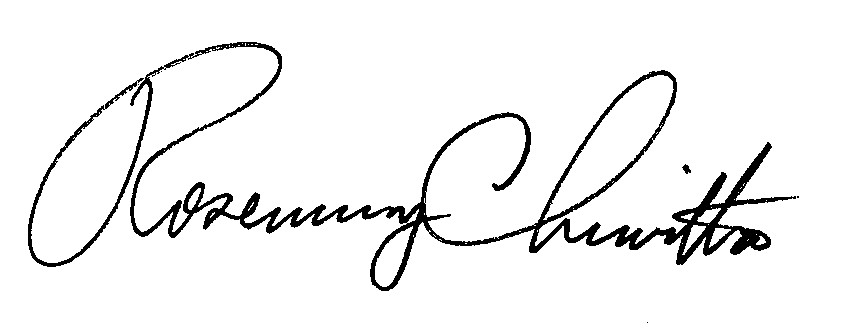 Rosemary ChiavettaSecretary of the CommissionEnclosuresRC:aw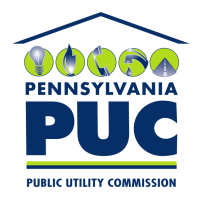  PUBLIC UTILITY COMMISSION400 North Street, Keystone Building, Second FloorHarrisburg, Pennsylvania  17120IN REPLY PLEASE REFER TO OUR 